Datum: 21. 4. 2022OBVEZNI IZBIRNI PREDMETISpoštovani starši, učenke in učenci!Šolsko leto se bliža koncu in že načrtujemo delo za naslednje. V ta namen smo že pripravili ponudbo izbirnih predmetov v šolskem letu 2022/23, ki je predstavljena v Brošuri na spletni strani šole. Svojo izbiro prosim zapišite na dnu strani in jo vrnite do petka, 6. maja 2022.  Izbirne predmete učenci izbirajte v skladu s svojimi interesi. Vsak naj izbere dve uri pouka izbirnih predmetov tedensko oziroma tri na podlagi soglasja staršev, kar ustrezno označite v spodnji anketi. Napišite tudi dva rezervna predmeta, ki bi jih učenec obiskoval, v kolikor pri prej izbranih predmetih ne bo dovolj prijav. Učenci, ki se vzporedno izobražujete v glasbenih šolah, ste lahko delno ali v celoti oproščeni obiskovanja izbirnih predmetov. V anketi to zapišite, septembra pa boste oddali vlogo za oproščenost.Podrobnejše informacije so Vam na voljo v brošuri, lahko pa se obrnete tudi na šolsko svetovalno službo.Lepo pozdravljeni!šolska pedagoginja:						ravnateljica:Jasmina Peternelj						Aleksandra PobegaPRIJAVA ZA IZBIRO OBVEZNIH IZBIRNIH PREDMETOVUčenec/-ka ___________________ iz trenutno ___.___ razreda, sem se v šolskem letu 2022/23 odločil/-a obiskovati naslednje izbirne predmete:V _______________, dne ___.___._____		Podpis staršev: ____________________Osnovna šola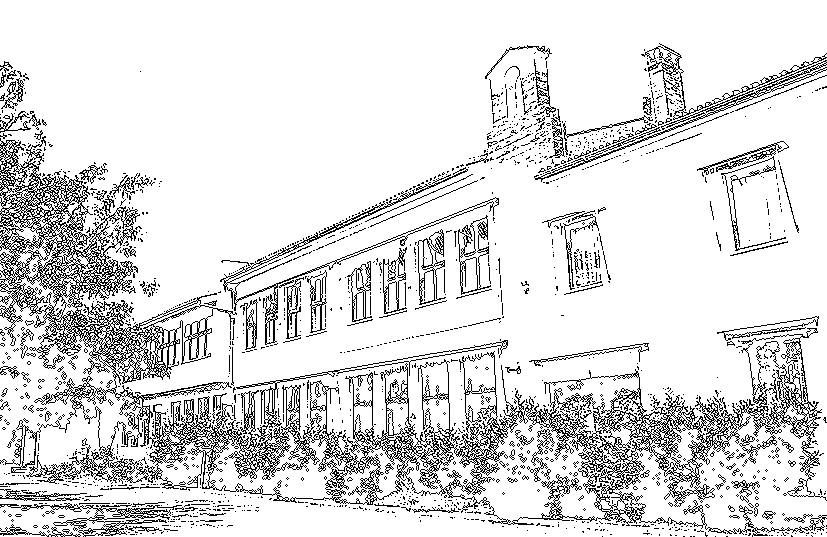 dr. Aleš Bebler - PrimožHrvatini 1376280 AnkaranE-pošta:os.hrvatini@guest.arnes.siTelefon: 05 651 40 70T.R.: 01250 – 6030656119UJP Koper1. izbirni predmetVpišite ime predmeta:Vpišite ime predmeta:2. izbirni predmetVpišite ime predmeta:Vpišite ime predmeta:3. (kdor želi)Vpišite ime predmeta:Vpišite ime predmeta:1. rezervaVpišite ime rezervnega predmeta:Vpišite ime rezervnega predmeta:2. rezervaVpišite ime rezervnega predmeta:Vpišite ime rezervnega predmeta:Oddal bom vlogo, da bo moj otrokoproščen sodelovanja pri izbirnihpredmetih v šol. letu 2022/2023DANE